Başarılar Dilerim.1-)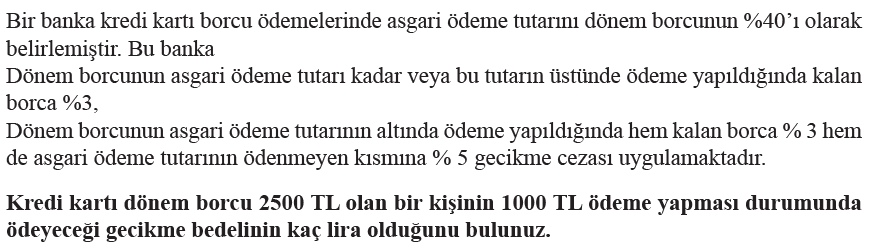 2-)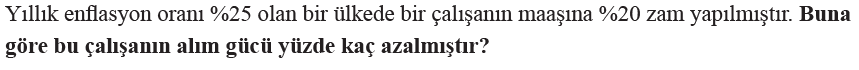 3-)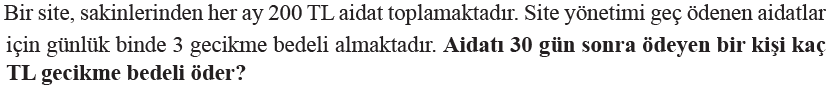 4-).=?5-)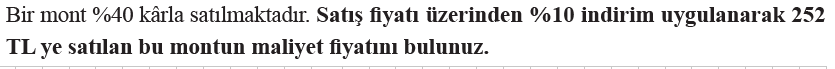 6-)Aşağıdaki boşlukları uygun kelimeler ile doldurunuz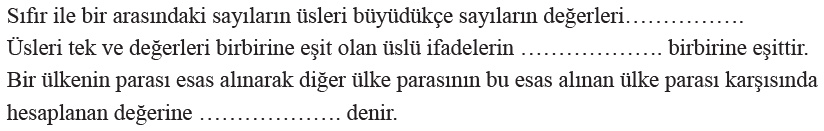 7-)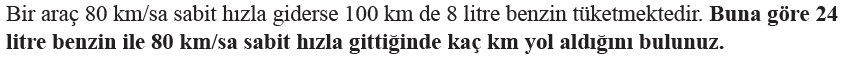 8-)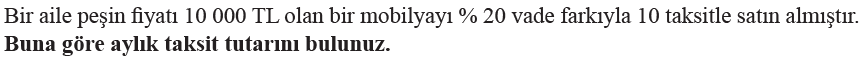 9-)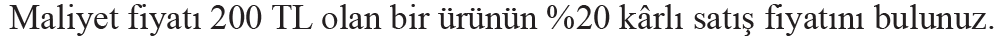 10-)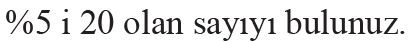 